B-6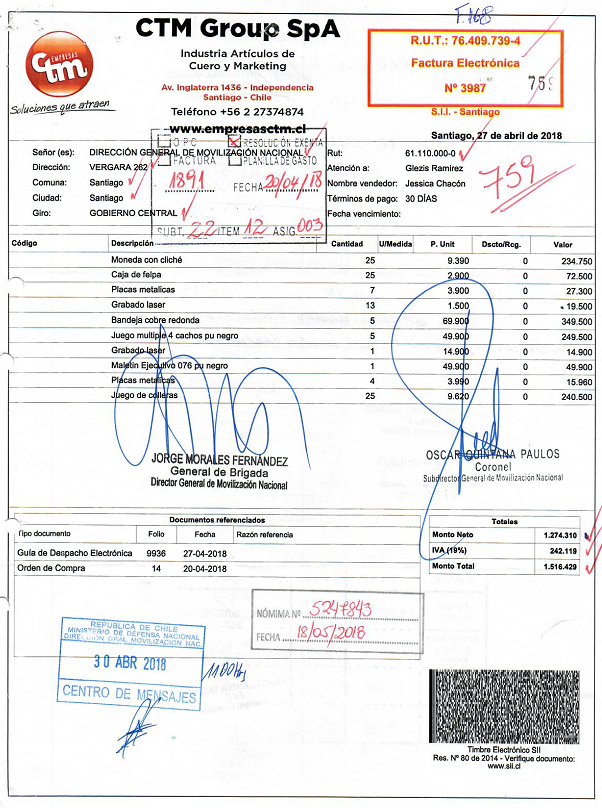 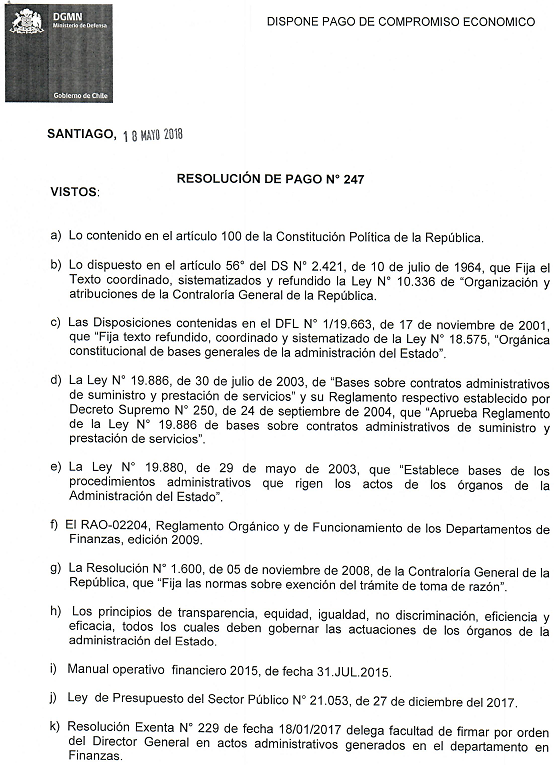 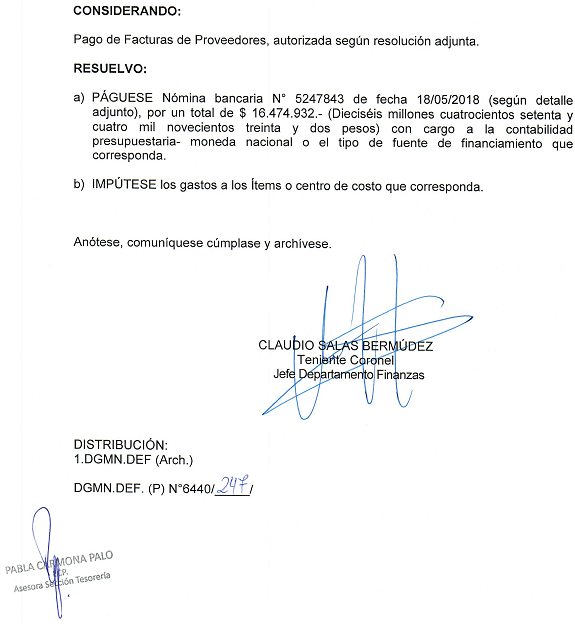 